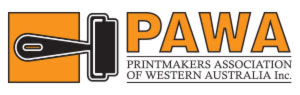 PRINTMAKERS ASSOCIATION OF WESTERN AUSTRALIA Inc. ANNUAL GENERAL MEETING SUNDAY 16TH October 2021 3;00 PM. NOMINATION AND ACCEPTANCE FOR EXECUTIVE POSITIONS. Please complete this section:I …………………………………….. NOMINATE ………………………………… for election to the position of: (please tick)PresidentVice President Treasurer SecretaryMembership coordinatorGeneral Committee: Studio Co-ordinator (2), Newsletter Coordinator/s, Web Page Manager/s, Minutes Secretary/ies plus those who can assist with exhibitions. If you have a specific area of interest please note it on your nomination form. (specify a particular area of interest if applicable). Signature of nominator ……………………………………. Dated …………….. Please complete this section of the form and email to the secretary admin@pawa.org.auOR  post Nominations to: The Secretary Printmakers Association of WA, P O Box 6, NEDLANDS WA 6909. To arrive prior to 5 PM Friday 9 th October 2020We appreciate your participation and involvement in PAWA activities.Please complete this part at the AGM meeting:ACCEPTANCE I the undersigned consent to the nomination and to act if elected as office bearer in the position of………………………………. on the PAWA committee for the year commencing from 16th October 2021. Signature of nominee …………………………………….. Dated ……………… The members and outgoing committee welcome your nomination and congratulate you for your commitment to PAWA. 